Schůzka Ekotýmu – 11. dubna 2023Na scůzce jsme plnili úkoly z plánu činnosti. Nově zakoupené koše jsme rozdělili do tříd a připravili obrázky, které nám pomůžou při správném roztřídění odpadu. V ekotýmu jsme si rozdělili role – kdo bude kontrolovat koše ve třídách, zda je odpad dobře vytříděný. 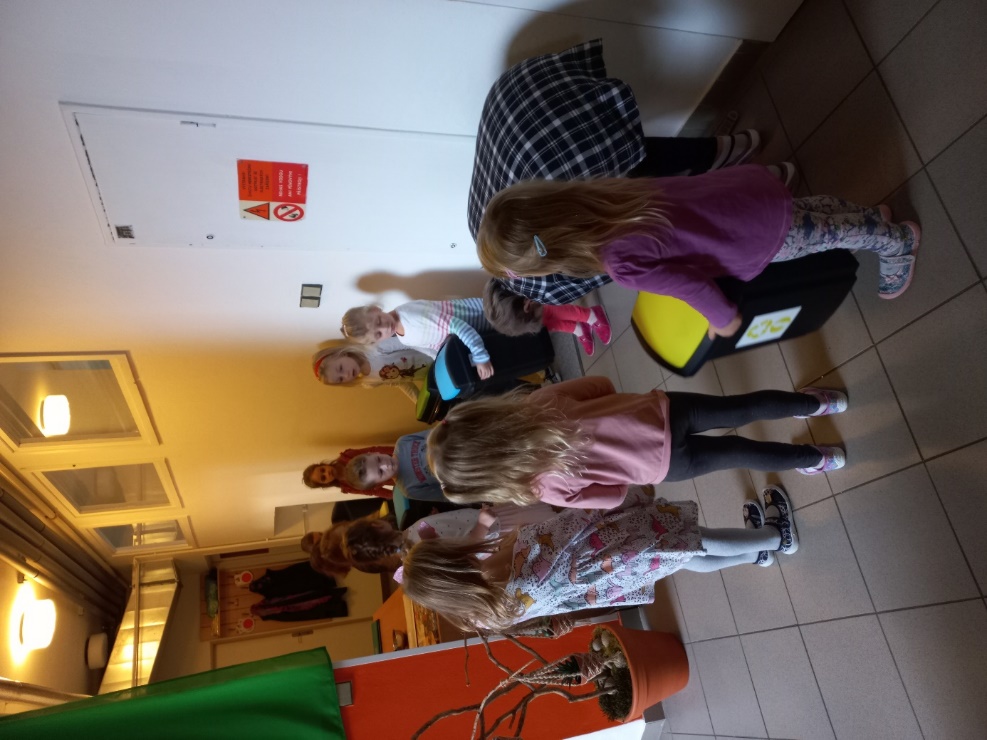 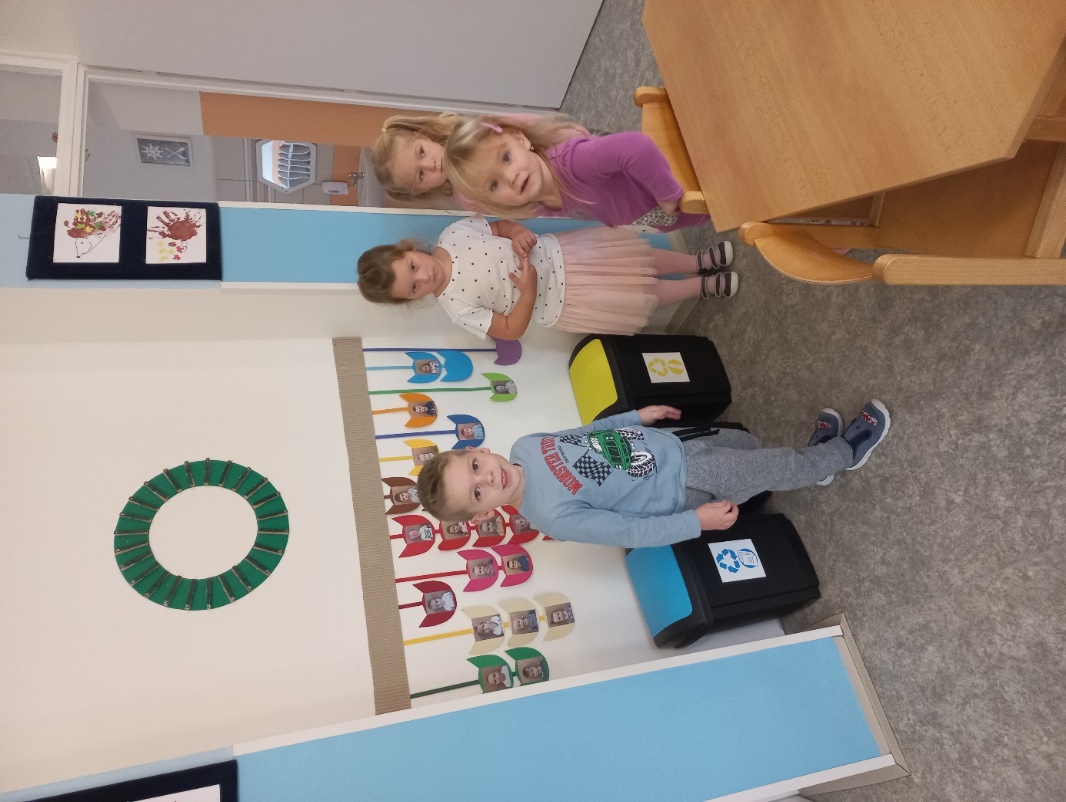 